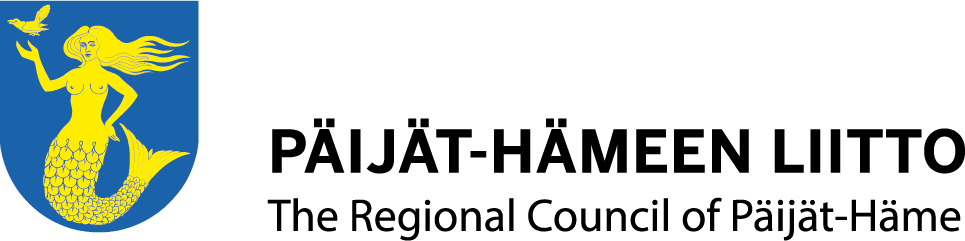 Alueiden kestävän kasvun ja elinvoiman tukeminen (AKKE) -määrärahaAKKE-HANKKEEN LOPPURAPORTTI Hankkeen tuloksista raportoidaan loppuraportilla, joka liitetään viimeiseen maksatushakemukseen. Hyvä hankesuunnitelma on paras pohja raportoinnille, koska raportissa vertaillaan suunniteltua ja toteutunutta toimintaa toisiinsa. Hyvä raportti sisältää aina realistisen arvion saavutetuista tuloksista. Alla on loppuraporttimalli.Hankkeen tausta ja lähtökohdatmiksi hanke käynnistettiinhankkeen toteutusalueen kuvausHankeorganisaatiohankkeen hallinnoijahankkeen henkilöstö sekä mahdollinen ohjausryhmä tai projektiryhmä Hankkeen toteutusaikaToiminnan kuvaushankkeen sisältö tiivistetysti (mitä tehtiin, kenen hyväksi, millä menetelmillä)miten hankkeesta tiedotettiinhankkeen yhteistyötahot ja -rakenteetToteutumisen arviointimissä onnistuttiin, missä epäonnistuttiin, mitä kannattaa tehdä jatkossa toisin, mitä kannattaa kehittäämiten onnistuttiin tiedottamisessaaikataulun toteutuminen ja mahdollisten aikataulupoikkeamien syytHankkeen indikaattoritiedot (toteutunut välitön tai välillinen)Käynnistyneet kokeilut (kpl):Uusi toimintamalli tai käynnistyvä kehitysprosessi (kyllä/ei):Mukana olevat yritykset ja muut organisaatiot (kpl):Myötävaikutuksella syntyneet uudet yritykset (kpl, joista perutamia kpl):Myötävaikutuksella syntyneet uudet työpaikat (kpl, joista joista naisten kpl):Hanke edistää alueen elinvoimaaAlueen veto-/pitovoima (kyllä/ei):Osaava työvoima (kyllä/ei):Elinkeinorakenteen uudistuminen ja monipuolistuminen (kyllä/ei):Osallisuus ja hyvinvointi (tasa-arvo, eri väestöryhmät) (kyllä/ei):Hanke edistää kansainvälistä toimintaa (kyllä/ei):Hanke tukee ilmastonmuutoksen hillintää tai siihen sopeutumista (kyllä/ei):Hanke edistää asukkaiden ja/tai yritysten digitaalisia palveluita ja niiden saavutettavuutta (kyllä/ei):Kuvaa yllä saavutettuja tietoja sanallisesti ja kuvaa, miten ilmoitetut tiedot on dokumentoitu ja todennettavissa.Jos hankesuunnitelmassa on ilmoitettu muita indikaattoreita tai kerättäviä tietoja, raportoi niistä. (laadullinen/määrällinen)Talousyhteenveto hankkeen kustannusten toteutumasta kustannuslajeittain ja rahoituslähteittäin alla olevan mallin mukaisesti (tiedot hankkeen koko toteutusajalta)Jatkotoimet ja ehdotuksetmiten toimintaa jatketaan ja tuloksia hyödynnetään hankkeen päättymisen jälkeenesitetäänkö hankkeen tulosten pohjalta joitain muutostoimia vakiintuneeseen toimintaanMuu aineisto ja säilytyspaikkaluettelo hankkeen tuottamista julkaisuista, liitteinä olevista lehtileikkeistä, käytetyistä lähteistä, mahdollisesti muusta loppuraportin liitteeksi laitetusta materiaalistamissä hankkeen aineisto, ml. kirjanpito, säilytetäänAllekirjoituksetloppuraportin allekirjoittavat hakijatahon nimenkirjoitusoikeuden omaava henkilö sekä projektipäällikköKustannuksetHyväksytty kustannusarvioToteutuneetkustannuksetErotusPalkkakustannuksetOstopalvelutMatkakustannuksetKone- ja laitehankinnatMuut kustannuksetVälilliset kustannukset, flat rateKustannukset yhteensäTulotKokonaiskustannuksetRahoitusHyväksyttyrahoitussuunnitelmaToteutunut rahoitusErotusAKKE-rahoitus (50 - 80%)OmarahoitusMuu kuntarahoitusMuu julkinen rahoitusMuu yksityinen rahoitusRahoitus yhteensä